與林珍對話按照「訪問熱身工作紙」所擬定的方向，先在表格左方填寫問題，然後按問題進行發問，記錄林珍的回答。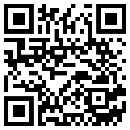 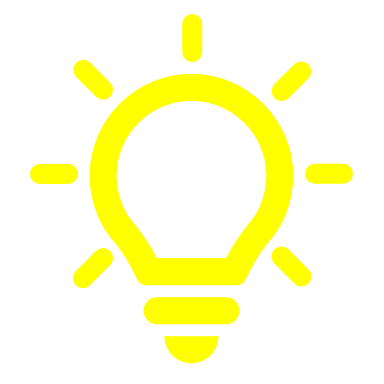 提問方向問題林珍的回答軍旅生涯1. 你加入游擊隊後負責甚麼工作？小鬼交通員軍旅生涯2. 「小鬼交通員」負責做啲乜？運送武器彈藥、糧食、衫褲、情報信件軍旅生涯3.你在送信過程中會怎樣收藏信件？在火柴盒般的細小紙張，寫上極細小的字把紙捲起來，藏在衫領、襟衫、腰頭等軍旅生涯4. 當時的工作危險嗎？送信的地點是土洋土洋是東江縱隊的根據地，較為安全軍旅生涯5. 你擔任「小鬼交通員」時有甚麼驚險遭遇？感染瘧疾我在送信途中感到不舒服，冷得不停發抖突然雙腿無力，坐在地上，後來睡着了軍旅生涯6. 班長怎樣幫助你？班長完成任務回程時，看見我在睡覺他發現我發燒，將我揹回部隊軍旅生涯7. 他們怎樣替你治病？老鄉用土法幫我治療，就是吃狗肉和荔枝大至上治好個病，但未治癒軍旅生涯8. 你怎樣才治好瘧疾？軍隊特別為我帶嚟奎寧，才能根治